LINGLE FORT LARAMIE CONSERVATION DISTRICT PO Box 461, 224 Main StreetLingle, Wy 82223307-534-5768                                                    ANNUAL REPORT FY 2021-2022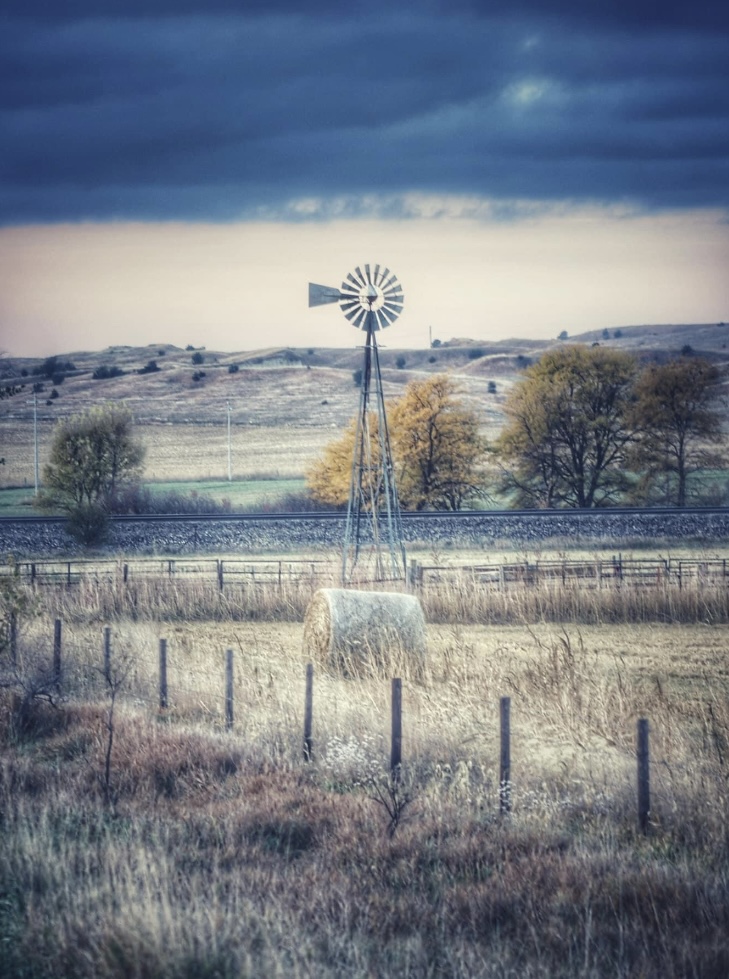 The Lingle Fort Laramie Conservation District was organized by local farmers and ranchers on May 2nd, 1943. This District, compromising an area of 474,620 acres, is a legal subdivision of the State of Wyoming.  Land use consists of 25,0000 acres of irrigated cropland, 43,000 acres of dry cropland, 400,000 acres of rangeland, 5,000 acres of dryland pasture and hay land, and about 1,600 acres of forest and woodland.                                                   LINGLE FORT LARAMIE CONSERVATION DISTRICTBOARD OF SUPERVISORSDon McDowell                                     Chair                                                    Rural                         202211836 County Line RoadFort Laramie, Wy 82212307-334-0178 or 307-715-0033Linda Nichol                                          Vice-Chair                                          At-Large                    2024PO Box 56Lingle, Wy 82223307-837-2432 or 307-899-2500Dave Johnson                                        Treasurer                                          Rural                          20246696 Road 23Lingle, Wy 82223307-837-2946 or 307- 534-5395Tim Bartel                                              Member                                            Rural                          20222967 Wyncote RoadLingle, Wy 82223307-534-5119Jenna Meeks                                        Secretary                                           Urban                        2024PO Box 331Lingle, Wy 82223970-556-3533Karen Johnson                                          District Manager307-534-5768 W.S. 11-16-122. Powers and duties of districts and supervisors thereof generally. (v) Conduct surveys, investigations, and research and disseminate information relating to range management, the character of soil erosion, flood prevention or the conservation, development, utilization and disposal of water, and the preventive and control measures and works of improvement needed, but in order to avoid duplication of research activities, no district shall initiate any research program except in cooperation with the government of this state or its agencies, or with the United States or its agencies. Website and Facebook PagesWe continue to manage a District Website and Facebook page for informational use. Both sites contain board supervisors’ emails, contact numbers, and addresses of all board members. As well as posting regular monthly board meeting dates, time, and location of meeting, and past approved minutes.  Our website contains information of rental equipment, rates, and contracts. EQUIPMENT RENTALSDISTRICT COST SHARE PROGRAMSSeed Cost ShareSolar Pump Cost ShareTREE SALESWELL WATER TESTINGQUARTERLY NEWSLETTERSSAREC BOOTH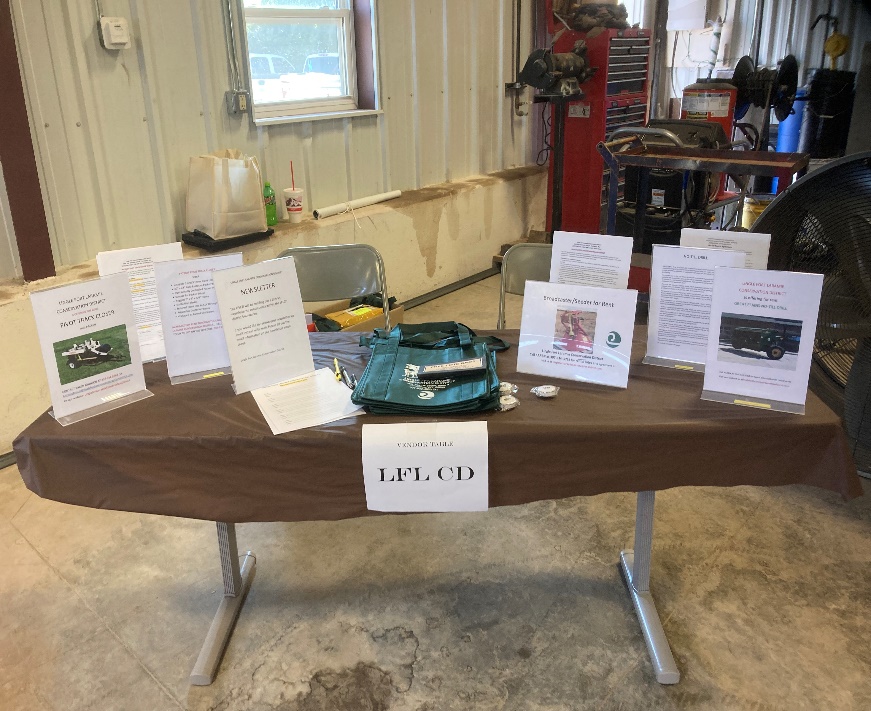 DISTRICT ACTIVITIES: GOSHEN COUNTY FAIR AUG-SEPT 2021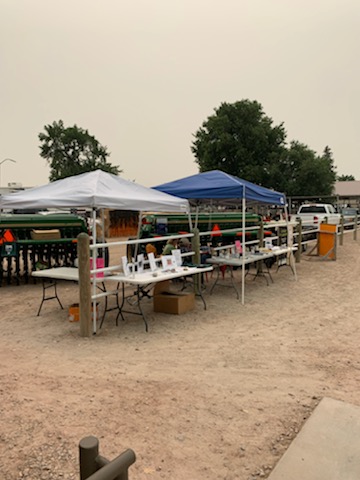 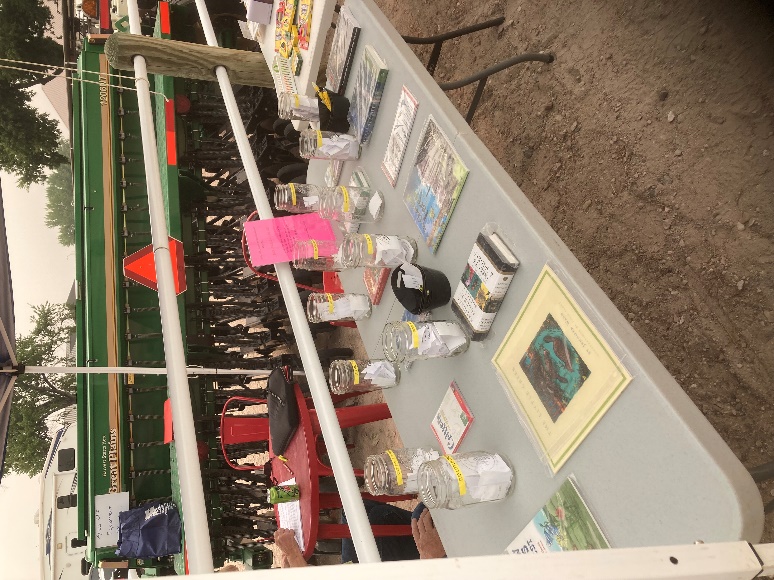 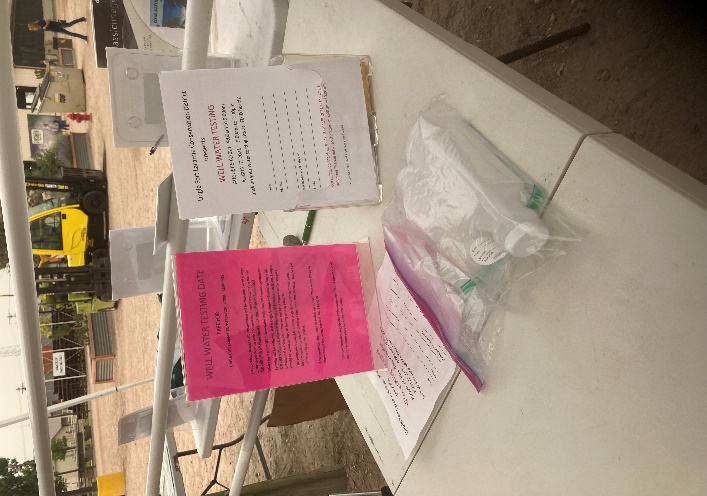 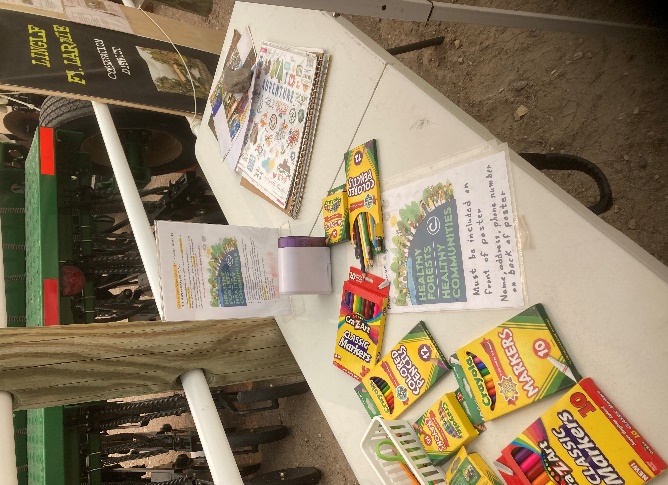 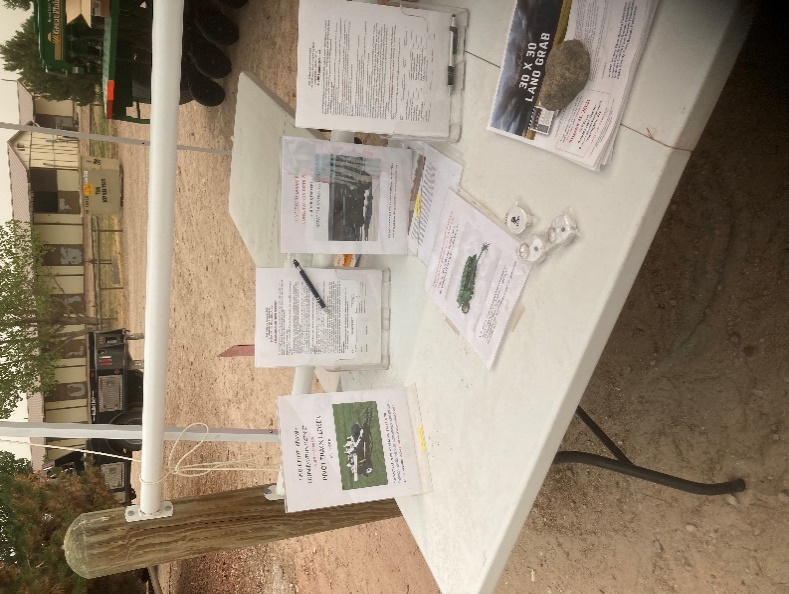 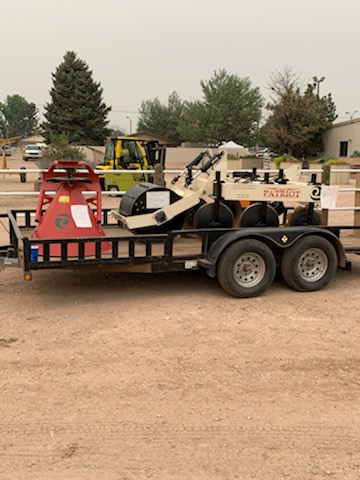 NACD Poster Contest “Healthy Forests, Healthy Communities” was one of 4 booths sponsored by LFLCD. Book Drawing, Water Testing information, & equipment rental information. LFLCD brought both the No-Till Drills, Broadcaster/seeder, and the Patriot Pivot Tract Closer.EQUIPMENT RENTAL PROGRAMSSPONSORED BY THE LINGLE FORT LARAMIE CONSERVAION DISTRICTOPEN TO ALL CONSTITUENTS IN GOSHEN COUNTY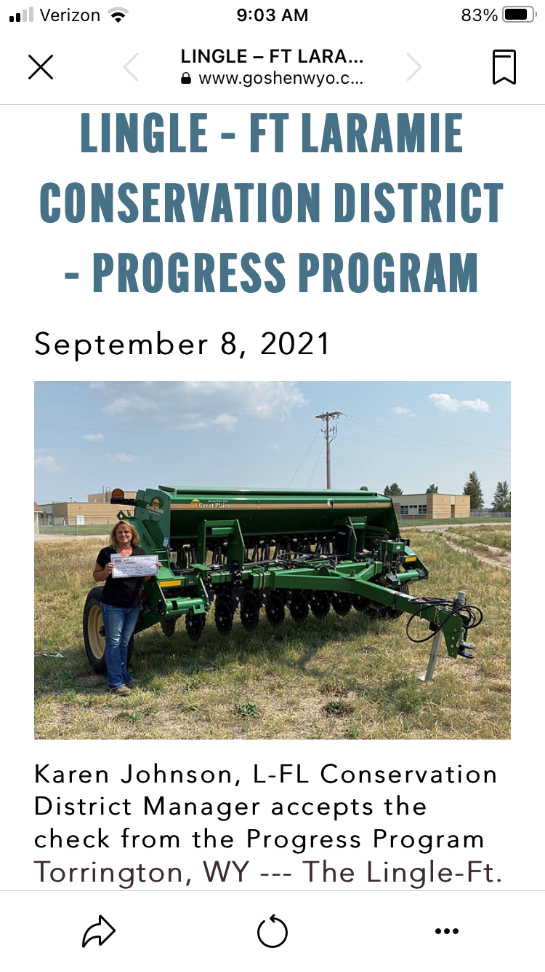 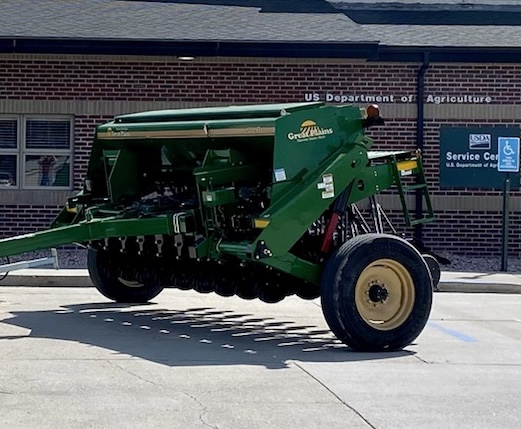 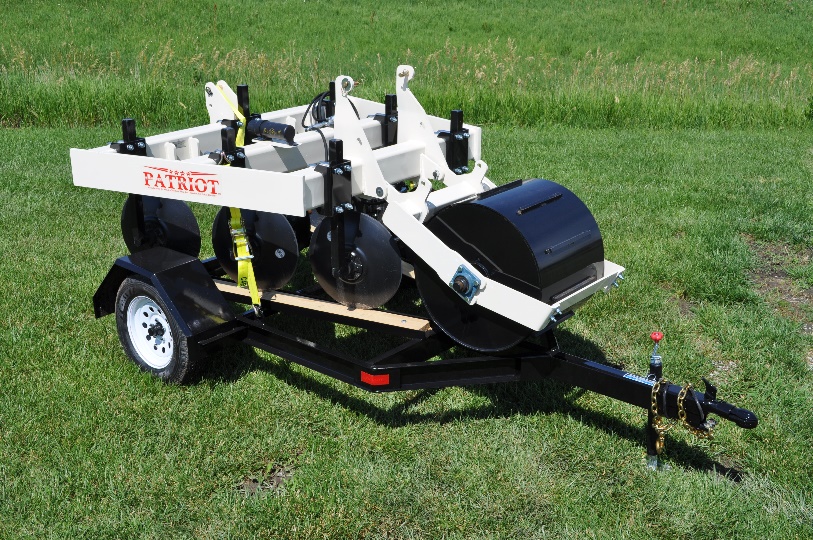 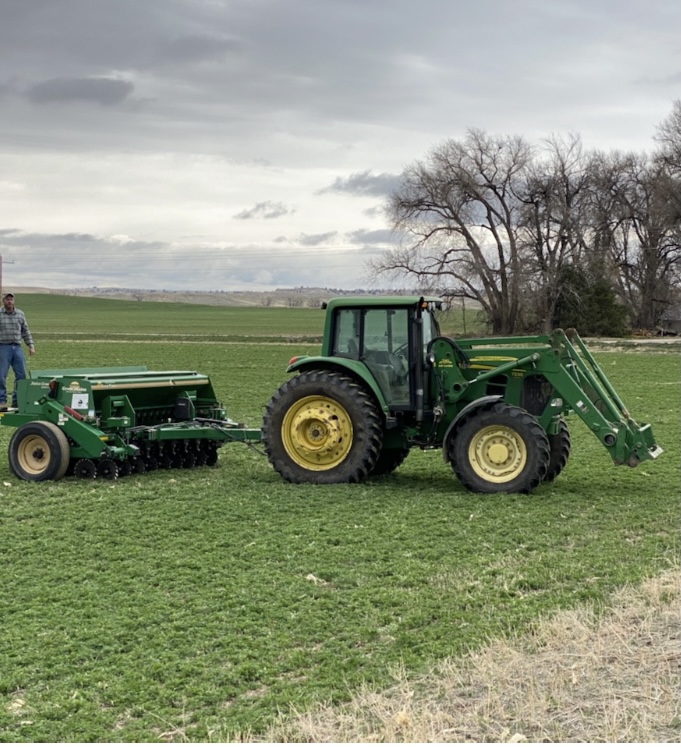 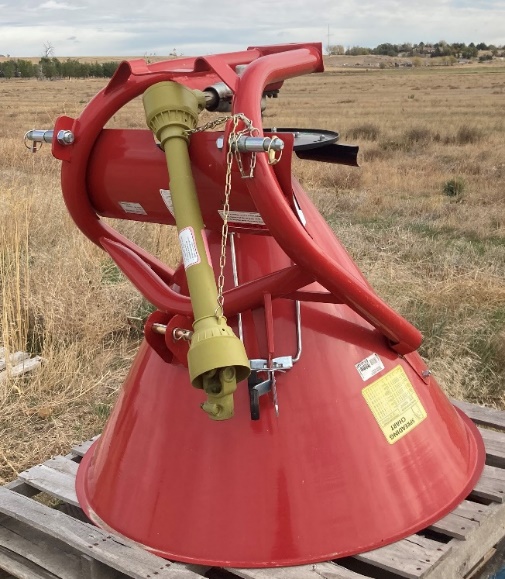 All information pertaining to equipment rentals can be obtained in the office, on the LFLCD website, LFLCD Facebook page, or by calling Karen. 
CALENDAR OF EVENTSJulyBudget Hearing/Submission of Final BudgetAugustGoshen County Fair featuring the No-Till Drills, Pivot Track CloserWell Water Testing in conjunction with the Goshen County Fair.Book drawings and Poster Contest “Healthy Forests, Healthy Communities”Submitted State Funding and Financial Requirements (WDA & WACD)SeptemberAnnual Census Report, Annual Report Summary, Proof of Cash to Dept of AuditAttended the Area II Meeting in Torrington, Wy Received grant funding from Goshen Economic Development towards the second No-Till DrillOctoberAttended meeting with the South Goshen Conservation District at their requestNovemberWACD Annual Convention held in Cody Wy DecemberSubmitted Annual Plan of Work, Annual Report, and One Page SummaryMet all WDA/WACD funding requirementsJanuaryAdministrative Duties/Budget Review/Programs ReviewDistrict Reorganization Forms to WDA and WACDAttended meetings in Lusk pertaining to the Clean Water Hydrogen Center.Implemented the Seed Cost Share Program/ Solar Pump Cost Share ProgramFebruaryThe District sent out Quarterly NewslettersBegan Annual Tree SalesMarchSome board members attended the WDA meeting in Cheyenne at their request.Well Water Testing.Board Member Linda Nichol assisted the Lingle Lions Club and LFL High School Student Council to clean Lingle City Park.April The District purchased a Pickup for delivery of Drills, Pivot Closer, and use of official business.  Attended WDA meeting in Cheyenne. MayThe District sold and delivered 4200 trees to constituents within the district boundaries. The District began the process to purchase a new office building in Lingle. JuneThe District submitted preliminary budget to Dept of AuditThe District reached agreements with the other districts for shared programs and signed MOU’s.  Several Subdivision reviews were submitted for review throughout the year. The District held 12 regular monthly board meetings, and held 2 special meetings throughout the year.FINANCIAL REPORT (GRAPHS)JULY 1ST, 2021 THRU JUNE 30, 2022